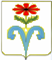 Администрация муниципального образованияОтрадненский районСВОДНЫЙ ГОДОВОЙ ДОКЛАДо ходе реализации и оценке эффективностимуниципальных программмуниципального образованияОтрадненский районза 2018 годст. Отрадная2019Сводный годовой доклад о ходе реализации и оценки эффективностимуниципальных программ муниципального образованияОтрадненский района  за 2018 год.Сводный годовой доклад о ходе реализации и оценке эффективности муниципальных программ муниципального образования Отрадненский район за 2018 год подготовлен в соответствии с «Порядком принятия решения о разработке, формировании, реализации и оценки эффективности реализации муниципальных программ муниципального образования Отрадненского района», утверждённым постановлением администрации Отрадненского района от 05 октября 2017 года № 675(далее – Порядок), методическими рекомендациями по оценке эффективности муниципальных программ. Постановлением администрации муниципального образования Отрадненский район  от 10 октября 2017 года № 681«Об утверждении перечня муниципальных программ муниципального образования Отрадненский район» (далее - Перечень), включающий по состоянию на 1 января 2018 года 22 муниципальные программы.Структурными подразделениями администрации муниципального образования Отрадненский район (координаторами муниципальных программ) предоставлены годовые отчеты о ходе реализации и оценке эффективности муниципальных программ. На основании данных, представленных в годовых отчетах, был проведен анализ эффективности и результативности муниципальных программ.Оценка эффективности осуществлялась с учетом оценки степени достижения целей и решения задач муниципальной программы; степени достижения целей и решения задач подпрограмм, входящих в муниципальную программу; степени реализации основных мероприятий, муниципальных программ и достижения ожидаемых непосредственных результатов их реализации (далее – оценка степени реализации мероприятий); 	степени соответствия запланированному уровню затрат; эффективности использования средств районного бюджета. Сводные данные о ходе реализации муниципальных программмуниципального образования Отрадненский район за 2018 годВ 2018 году в муниципальном образовании Отрадненский район осуществлялась реализация 22 муниципальных программ:1. «Создание условий для развития муниципальной политики в отдельных секторах экономики муниципального образования Отрадненский район»2. «Обеспечение безопасности населения муниципального образования Отрадненский район»3. «Развитие сельского хозяйства и регулирование рынков сельскохозяйственной продукции, сырья и продовольствия в Отрадненском районе»4. «Экономическое развитие и инновационная экономика муниципального образования Отрадненский район»5. «Комплексное и устойчивое развитие муниципального образования  Отрадненский район в сфере строительства, архитектуры и дорожного хозяйства»6. «Развитие культуры муниципального образования Отрадненский район»7. «Развитие физической культуры и  массового спорта в Отрадненском  районе»8. «Молодежь Отрадненского района»9.«Социальная поддержка граждан»10.«Развитие здравоохранения в муниципальном образовании Отрадненский район»11.«Развитие образования в муниципальном образовании Отрадненский район»12.«Дети Кубани»13.«Развитие топливно-энергетического комплекса муниципального образования  Отрадненский район» 14. «Развитие общественной инфраструктуры муниципального образования  Отрадненский район»15. «Управление муниципальными финансами» 16. «Казачество Отрадненского района»17. «Управление муниципальным имуществом и земельными ресурсами муниципального образования Отрадненский район»18. «Развитие санаторно-курортного и туристского комплекса муниципального образования Отрадненский район»19. «Гармонизация межнациональных отношений и развитие национальных культур в Отрадненском районе»20. «Повышение безопасности дорожного движения на территории муниципального образования Отрадненский район»21. «Доступная среда жизнедеятельности инвалидов и других маломобильных групп населения МО ОР»22. «Энергосбережение и повышение энергетической эффективности на территории муниципального образования Отрадненский район»Таким образом, сводный годовой доклад сформирован на основе 22 годовых докладов ответственных исполнителей о ходе реализации и оценке эффективности муниципальных программ.Оценка эффективности реализации муниципальных программв муниципальном образовании Отрадненскийрайонв 2018 годуВ результате анализа  реализации Программ отделами и учреждениями муниципального образования Отрадненский район установлено следующее.	Всего муниципальными программами (22) для реализации мероприятий, с учетом внесенных изменений,   было предусмотрено – 1 367 201,5 тыс.  руб., в том числе за счет средств:	Утверждены  бюджетные ассигнования решением Совета муниципального образования Отрадненский район  – 1 367 201,5 тыс.  руб.,  в том числе:	Исполнено мероприятий   по программам от утвержденного бюджетного ассигнования  – 1 336 575,4  тыс.  руб., что составило  97,8 % , в том числе  средства:Сумма неиспользованных средств составила – 30 626,1 тыс. руб.,  в том  числе:Из средств  краевого бюджета не освоено 1 108,6   тыс.   руб., в том числе:- 132,0 тыс.руб. по программе «Обеспечение безопасности населения МООР». Не израсходованы краевые средства в размере 132,0 тыс.руб. (мероприятие 1.1.9., 1.1.10. – осуществление отдельных государственных полномочий Краснодарского края по формированию списков:- граждан и членов семей граждан РФ погибших в результате ЧС;- граждан лишившихся жилого помещения в результате ЧС. За 2018 год чрезвычайных ситуаций не произошло, поэтому оснований освоения субвенций по формированию списков граждан пострадавших в результате ЧС и субсидии на предупреждение и ликвидацию последствий чрезвычайных ситуаций нет.   - 849,7 тыс.руб. по программе «Развитие топливно-энергетического комплекса МООР».  Средства были предусмотрены на строительство подводящего газопровода высокого давления к с. Рудь. Остаток средств сложился в связи с корректировкой объемов выполненных работ.- 19,1 тыс.руб. по программе «Дети Кубани».Средства на администрирование по расходам на осуществление органами местного самоуправления отдельных государственных полномочий в области обеспечения жилыми помещениями детей сирот и детей, оставшихся без попечения родителей. - 12,7 тыс. руб.по программе «Развитие дошкольного и общего дополнительного образования детей». Неисполнение в связи с поступлением в последние дни декабря. - 0,9 тыс.руб. по программе «Развитие сельского хозяйства и регулирование рынков сельскохозяйственной  продукции, сырья и продовольствия в Отрадненском  районе». Причиной возникновения остатка послужило не верно указанные реквизиты банка.     Остаток средств из местного бюджета составил - 29 611,7 тыс.руб., в том числе;- 2032,6 тыс.руб. – по программе «Создание условий для развития муниципальной политики в отдельных секторах экономики»-  18437,2  тыс.руб.- по программе «Обеспечение безопасности населения МО ОР». Не были израсходованы средства предусмотренные п.1.1.1. «Создание резервов финансовых ресурсов для ликвидации последствий ЧС», не в полном объеме израсходованы средства предусмотренные п.1.1.7 « Проведение мероприятий по территориальной обороне и гражданской обороне, защите населения и территорий поселения от ЧС природного и техногенного характера», а так же средства предусмотренные п.1.3.3. «Приведение уровня пожарной безопасности образовательных организаций в соответствии с требованиями Технического регламента о требованиях пожарной безопасности»- 169,5 тыс.руб. – по программе «Развитие сельского хозяйства и регулирование рынков сельскохозяйственной  продукции, сырья и продовольствия в Отрадненском  районе». Причиной возникновения остатка послужило экономия бюджетных средств.- 136,1 тыс. руб.– по программе «Экономическое развитие и инновационная экономика муниципального образования Отрадненский район»- 811,0 тыс.руб. « Организация досуга и культуры» - 1,5 тыс.руб. – по программе «Развитие физической культуры и спорта». 	- 126,4 тыс.руб. – по программе «Молодежь» - 1154,3 тыс.руб. – по программе «Здравоохранение»- 1418,7 тыс.руб. – по программе «Развитие образования в МООР»- 2,0 тыс.руб. – по программе «Дети Кубани»            - 2170,7 тыс.руб. – по программе «Развитие топливно-энергетического комплекса».	            - 2029,9 тыс.руб. – по программе «Развитие общественной инфраструктуры муниципального образования Отрадненский район».	- 38,1 тыс.руб. –по программе «Управление муниципальными финансами»	- 1057,5 тыс.руб. – по программе «Управление муниципальным имуществом и земельными ресурсами»	- 26,2 тыс.руб. – по программе «Развитие санаторно-курортного и туристского комплекса»Муниципальная программа муниципального образования Отрадненский район «Создание условий для развития муниципальной политикив отдельных секторах  экономики муниципального образованияОтрадненский район» на 2018 годВ соответствии с реализацией муниципальной программы «Создание условий для развития муниципальной политики в отдельных секторах  экономики муниципального образования Отрадненский район»  утвержденной постановлением администрации муниципального образования Отрадненский район от 1 ноября 2017 года № 740  предусмотрено выделение средств из краевого и местного бюджета. Общий объем финансирования программы выделенного в 2018 году составил 87646,4  тыс.руб., из них:Местный бюджет -85469,9 тыс.руб.Краевой бюджет-2176,5  тыс.руб.По подпрограмме "Обеспечение деятельности администрации муниципального образования Отрадненский район" на 2018 г. выделено 50301,7 тыс. руб. .Из них средства местного бюджета 48125,2, тыс.руб. и  средства краевого бюджета 2176,5 тыс.руб. Исполнение  по средствам местного бюджета  составило 46204 тыс.руб. Средства  краевого  бюджета освоены в полном объеме.По подпрограмме  "Обеспечение деятельности МБУ "МЦБ по ОМУ на 2018.г » выделено 20821,0 тыс.руб. из средств местного бюджета. Исполнение  составило  20806,8 тыс.руб.По подпрограмме "Обеспечение деятельности МКУ "ЦТХО  администрации МО ОР" на 2018 г. выделено 16523,7  тыс.руб.из средств местного бюджета.  Исполнение  составило  16426,5 тыс.руб.	Исполнение бюджета составило 85613,8 тыс.руб., что составило 97,7%, из них :Местный бюджет - 83437,3 тыс.руб.Краевой бюджет - 2176,5 тыс.руб.Муниципальная программа муниципального образования Отрадненский район «Обеспечение безопасности населения муниципальногообразования Отрадненский район» на 2018 год1)  Подпрограмма 1 Мероприятия по защите населения и территорий от чрезвычайных ситуаций природного и техногенного характера, гражданской обороне в муниципальном образовании Отрадненский район.В 2018 году по подпрограмме  запланировано 18869,0 не израсходовано  18429,3 тыс. руб.В связи с тем, что в 2018 году на территории муниципального образования Отрадненский район не вводился режим «Чрезвычайная ситуация»:- не были израсходованы средства предусмотренные пунктом 1.1.1. Создание резервов финансовых ресурсов для ликвидации последствий ЧС; - израсходованы не в полном объеме средства предусмотренные пунктом 1.1.7. Проведение мероприятий по территориальной обороне и гражданской обороне, защите населения и территорий поселения от ЧС природного и техногенного характера;- не израсходованы краевые средства в размере 132,0 тыс. руб. (мероприятие 1.1.9.; 1.1.10 Осуществление отдельных государственных полномочий Краснодарского края по формированию списков:а) граждан и членов семей граждан РФ погибших в результате ЧС;б) граждан лишившихся жилого помещения в результате ЧС).2) Подпрограмма 2 Укрепление правопорядка, профилактика правонарушений, усиление борьбы с преступностью и противодействие коррупции в Отрадненском районе.Из предусмотренных программой 100,0 тыс. руб.не израсходовано 8,0 тыс. руб., в связи с тем, что администрацией муниципального образования Отрадненский район был заключен договор на покупку камер видео наблюдения на сумму 92,0 тыс. руб. 3) Подпрограмма 3 Профилактика терроризма в Отрадненском районе.В 2018 году не израсходовано 132,0 тыс. руб.Израсходованы не в полном объеме средства предусмотренные пунктом 1.3.3.Приведение уровня пожарной безопасности образовательных организаций в соответствие с требованиями Технического регламента о требованиях пожарной безопасности (обслуживание систем автоматической пожарной сигнализации, ремонт и модернизация имеющихся средств противопожарной защиты)4) Подпрограмма 4 Безопасный городВ 2018 году израсходованы все заложенные средства.Муниципальная программа муниципального образования Отрадненский район «Развитие сельского хозяйства и регулирование рынковсельскохозяйственной продукции, сырья и продовольствияв Отрадненском районе» на 2018 год	В ходе реализации мероприятий предусмотренных муниципальной программой «Развитие сельского хозяйства и регулирование рынков сельскохозяйственной продукции, сырья и продовольствия в Отрадненском районе» на 2018-2020 годы муниципальному образованию Отрадненский район было выделено: 	На реализацию первого мероприятия «Развитие малых форм хозяйствования в части предоставления субсидий гражданам, ведущим личное подсобное хозяйство, крестьянским (фермерским) хозяйствам, индивидуальным предпринимателям, ведущим деятельность в области сельского хозяйства» из краевого бюджета было выделено 22443,0 рублей, а освоено 22442,1 рублей. Остаток составил 170,4 тыс. рублей. Причиной возникновения остатка послужило не верно указанные реквизиты банка.  На реализацию второго мероприятия «Осуществление государственных полномочий по поддержке сельскохозяйственного производства» выделены из краевого бюджета 1 177 400 рублей и освоены в полном объеме.	На реализацию четвертого мероприятия «Осуществление отдельных государственных полномочий по предупреждению и ликвидации болезней животных, их лечению, защите населения от болезней, общих для человека и животных, в части регулирования численности безнадзорных животных на территории муниципального образования Отрадненский район» выделены из краевого бюджета 20 400 рублей и освоены в полном объеме. 	На реализацию четвертого мероприятия «Осуществление отдельных государственных полномочий по организации проведения в Краснодарском крае мероприятий по предупреждению и ликвидации болезней животных, их лечению, защите населения от болезней, общих для человека и животных, в части обустройства в поселении мест захоронения биологических отходов (скотомогильников, биотермических ям) либо уничтожение биологических отходов в специальных печах (крематорах) » выделены из краевого бюджета 73 000 рублей и освоены в полном объеме, а из местного бюджета 931 500 рублей, освоено 761 964 рублей. Остаток составил 169 536 рублей. Причиной возникновения остатка послужило экономия бюджетных средств.Муниципальная программа муниципального образования Отрадненский район «Экономическое развитие и инновационная экономикамуниципального образования Отрадненский район» на 2018 годВ соответствии с реализацией муниципальной программы «Экономическое развитие и инновационная экономика муниципального образования Отрадненский район» за 2016 - 2019 годы, утвержденной постановлением администрации муниципального образования Отрадненский район от 3 ноября 2017 года № 749, выделены средств из местного бюджета. Общий объем финансирования программы, выделенного в 2018 году, составил 883,8 тыс. руб.:По подпрограмме "Поддержка малого и среднего предпринимательства в муниципальном образовании Отрадненский район» выделены средства из местного бюджета в сумме 250,0 тыс. руб. Освоено 250,0 тыс. руб. Денежные средства были израсходованы в полном объеме.По подпрограмме "Формирование инвестиционной привлекательности муниципального образования Отрадненский район" на 2018 год выделено средства из местного бюджета 632,8 тыс. руб. Освоены 496,7 тыс. руб.С целью оптимизации расходов среди многих коммерческих предложений выбрано проживание в гостинице «Адмирал» с наименьшей стоимостью размещения.Экономическая эффективность мероприятий подпрограммы заключается в усилении влияния роли инвестиций на развитие всех составляющих экономики муниципального образования Отрадненский район.Муниципальная программа муниципального образования Отрадненский район «Комплексное и устойчивое развитие муниципального образования Отрадненский район в сфере строительства  и  архитектуры» на 2018 годВ рамках муниципальной программы «Комплексное и устойчивое развитие муниципального образования Отрадненский район в сфере строительства и архитектуры» за 2018 год было потрачено:	1) по подпрограмме «Жилище» 32,5 тыс.руб. из запланированных 32,5 тыс.руб.;2) по подпрограмме «Управление архитектуры и градостроительства муниципального образования Отрадненский район» - 2354,5тыс.руб. из запланированных 2354,5 тыс.руб.;	2) по подпрограмме «Обеспечение градостроительной деятельности на территории муниципального образования Отрадненский район» - 581,9 тыс.руб., из запланированных 581,9 тыс.руб.Муниципальная программа муниципального образования Отрадненский район «Развитие культуры муниципального образованияОтрадненский район» на 2018 год	В муниципальной программе «Развитие культуры муниципального образования Отрадненский район» на  2018 год объем финансирования, предусмотренного на реализацию муниципальной программы, составил всего – 63151,6 тыс. рублей.В том числе:из федерального бюджета- 27,5 тыс. руб.,из краевого бюджета – 12220,0 тыс. руб.,из средств бюджета муниципального образования – 50904,1 тыс. рублей.В ходе реализации муниципальной программы исполнение составило всего 62340,6 тыс. руб. – 98,7%.В том числе:из федерального бюджета- 27,5 тыс. руб.,из краевого бюджета – 12220,0 тыс. руб.,из средств бюджета муниципального образования – 50093,1 тыс. рублей.Остаток средств от планируемого составил – 811,0 тыс. руб. в том числе- в подпрограмме "Социально-культурное развитие и организация досуга населения муниципального образования Отрадненский район" – 506,6 тыс.руб.- в подпрограмме «Поддержка учреждений культуры в муниципальном образовании Отрадненский район» - 304,4 тыс. руб.Муниципальная программа муниципального образования Отрадненский район «Развитие физической культуры и массового спортав Отрадненском районе» на  2018 год	В соответствии  с реализацией муниципальной программой «Развитие физической культуры и массового спорта в Отрадненском районе» утвержденной постановлением администрации муниципального образования Отрадненский район от 3 ноября 2017 года № 750  предусмотрено выделение средств из краевого и местного бюджета. Общий объем финансирования программы выделенного в 2018 году составил 41 272,5 тыс. рублей, из них:	средства местного бюджета – 40 265,5 тыс. рублей;	средства краевого бюджета – 1007,3 тыс.рублей.	По мероприятиям:	- проведение официальных  спортивно-массовых и физкультурно-оздоровительных  мероприятий, участие в краевых, Российских и международных соревнованиях выделено из средств местного бюджета – 1 971,0 тыс. рублей, освоено – 1 971,0 тыс.рублей, средства освоены в полном объеме;	- социальная поддержка отдельных категорий работников государственных и муниципальных физкультурно-спортивных организаций, осуществляющих подготовку спортивного резерва и образовательных учреждений дополнительного образования Краснодарского края отраслей «Образование» и «Физическая культура и спорт» выделено из средств краевого бюджета – 125,0 тыс.рублей, освоено – 125,0 тыс.рублей, средства освоены в полном объеме;	- мероприятия по проведению Всероссийского физкультурно-спортивного комплекса «Готов к труду и обороне», выделено из средств местного бюджета – 200,0 тыс. рублей, средства освоены в полном объеме;	- строительство, реконструкция и приобретение  объектов социального и производственного комплексов, в том числе объектов общегражданского назначения, жилья, инфраструктуры, включая проектные и изыскательские работы, выделено из средств местного бюджета – 1 070,3 тыс.рублей, освоено – 1 070,3 тыс.рублей, средства освоены в полном объеме;	- обеспечение деятельности муниципального казенного учреждения «Комитет по физической культуре и спорту муниципального образования Отрадненский район» выделено из средств местного бюджета – 1 552,7 тыс.рублей, средства освоены в полном объеме;	- обеспечение деятельности муниципального бюджетного  учреждения спортивная школа  «Дружба» выделено из средств местного бюджета – 14 110,6 тыс. рублей, средства освоены в полном объеме;	- обеспечение деятельности муниципального бюджетного учреждения «Спортивный комплекс  «Лидер» выделено из средств местного бюджета – 13 251,3 тыс. рублей, средства освоены в полном объеме;	На конец финансового 2018 года в рамках муниципальной программой «Развитие физической культуры и массового спорта в Отрадненском районе освоено средств местного бюджета 40 265,5 тыс. рублей, краевого бюджета 1007,3 тыс. рублей.Муниципальная программа муниципального образованияОтрадненский район «Молодежь Отрадненского района»на 2018 годВ соответствии с реализацией муниципальной программы "Молодежь Отрадненского района"  утвержденной постановлением администрации муниципального образования Отрадненский район от 7 ноября 2017 года № 756  "Об утверждении муниципальной программы "Молодежь Отрадненского района", а так же постановлением  администрации от 21 февраля 2019  года № 91 "О внесении изменений в постановление администрации муниципального образования Отрадненский район от  7 ноября  2017 года № 756  "Об утверждении муниципальной программы "Молодежь Отрадненского района" предусмотрено выделение средств из  местного бюджета. Общий объем финансирования программы выделенного в 2018 году  составил 3116,4 тыс. руб., из них: Средства местного бюджета- 3116,4тыс. руб. Денежные средства выделены по мероприятиям: - проведение мероприятий в сфере молодежной политики на территории муниципального образования Отрадненский район в целях воспитания у молодежи гражданственности и чувства патриотизма, организации досуга молодежи, раскрытии творческого и интеллектуального потенциала, приобщение молодежи к занятиям спортом и туризмом, организации трудовой занятости молодых людей, повышении политической грамотности молодежи, а так же обеспечении противодействия экстремистских проявлений в молодежной среде. - обеспечение деятельности (оказание услуг) МКУ "Комитет по делам молодежи МООР" и МКУ "Молодежный центр МООР". На конец финансового 2018  года в рамках муниципальной программы "Молодежь Отрадненского района" освоено средств местного бюджета 2990 тыс. руб., таким образом освоение денежных средств составило  95,9 %. Остаток не израсходованных денежных средств  образовался из за не укомплектованности  штата и отсутствия специалистов.Муниципальная программа муниципального образованияОтрадненский район «Дети Кубани» на 2018 годВ ходе реализации мероприятий предусмотренных муниципальной программой «Дети Кубани» на 2018 год муниципальному образованию Отрадненский район было предусмотрено  24293,9 тыс. руб. из них:Из средств местного бюджета-2150,0 тыс. руб., освоено 2148,2 тыс. руб.  Из средств краевого бюджета -22143,9 тыс. руб., освоено – 22124,8 тыс.руб. (99,9%).Муниципальная программа муниципального образования Отрадненский район «Социальная поддержка граждан» на 2018 годНа 2018 год по программе «Социальная поддержка граждан» предусмотрены средства 64049,2 тыс.руб., в том числе на реализацию мероприятий за счет местного бюджета в сумме 3079,4 тыс. руб., за счет краевого  бюджета  60969,8 тыс. руб .- по подпрограмме «Старшее поколение» из местного бюджета предусмотрено 3079,4 тыс.руб., утверждено в бюджете на 2018год  - 3079,4 тыс. руб., исполнено на 01.01.2019 года – 3079,4 тыс. рублей, что составило 100 %.- по подпрограмме «Совершенствование социальной поддержки семей и детей» предусмотрено 60969,8 тыс. руб., из средств краевого бюджета, утверждено в бюджете на 2018 год – 60969,8 тыс. руб., исполнено на 01.01.2019 года – 60969,8 тыс. руб., что составило 100 %.Муниципальная программа муниципального образования Отрадненский район «Развитие здравоохранения в муниципальном образованииОтрадненский район» на 2018 годПодпрограмма № 1 "Совершенствование системы организации оказания медицинской помощи в соответствии с территориальной программой государственных гарантий оказания гражданам бесплатной медицинской помощи"	Мероприятие: Субсидии на финансовое обеспечение выполнения муниципального задания на оказание муниципальных услуг (выполнение работ) - 33140,2 тысячи рублей (средства краевого бюджета)  в том числе  заработная плата -23835,5 тысяч рублей,  медикаменты-3713,7 тысячи рублей,  питание -920,3 тысячи рублей , оборудование-836,6 тысяч рублей.;	Мероприятие:  приобретение иммунологических препаратов для проведения профилактических прививок -2000,0 тыс.рублей (средства краевого бюджета)	Мероприятие: проведение  капитального ремонта зданий, сооружений и нефинансовых активов, в том числе проектно-сметная документация и строительный контроль, приобретение оборудования укрепление материально-технической базы, устранение недостатков по решению суда , прочие расходы составило-8350,0 тысяч  рублей (средства краевого бюджета) Капитальный ремонт зданий, сооружений и инженерных систем МБУЗ "Отрадненская ЦРБ"в т.ч.  Отрадненская ЦРБ-4687,3 тыс.руб., Удобненская УБ-991,8 тыс.руб., Попутненская УБ-665,1 тыс.руб.,Передовская УБ- 540,2 тыс.руб., Спокойненская УБ- 1254,9 тыс.руб., Надежненская врачебная амбулатория-210,7 тыс.руб.Подпрограмма № 2 "Совершенствование системы бесплатного изготовления и ремонта зубных протезов ( за исключением протезов из драгоценных металлов и других дорогостоящих материалов)	Мероприятие:  предоставление мер социальной поддержки жертвам политических репрессий, труженикам тыла, ветеранам труда, ветеранам военной службы, достигшим возраста, дающего право на пенсию по старости, в бесплатном изготовлении и ремонте зубных протезов (кроме изготовленных из драгоценных металлов) в сложных клинических случаях зубопротезирования- численность лиц, получивших услуги по зубопротезированию - 215 человек на сумму 1763,9тыс.руб ( средства  краевого бюджета ), в том числе ветераны труда-213человек на сумму 1751,4 тыс.руб.,  жертвы политических репрессий-2 человек на сумму 12,5 тыс.руб.Подпрограмма № 3 "Кадровое обеспечение системы здравоохранения"	Мероприятие: предоставление субсидий муниципальным бюджетным учреждениям здравоохранения муниципального образования Отрадненский район на обеспечение дополнительным профессиональным образованием работников муниципальных учреждений здравоохранения муниципального образования Отрадненский район - за 2018 год всего обучено- 12 чел. на сумму 114,4 тыс.руб. ( за счет средств краевого бюджета составила  всего -10 чел на сумму 97,3 тыс.руб.,  в том числе  врачи-1 чел. на сумму 8,2 тыс.руб., средний медицинский персонал-9 чел на сумму-89,1 тыс.руб., за счет средств местного бюджета всего-2 чел на сумму-17,1 тыс.руб.)	Мероприятие:    компенсация расходов на оплату жилых помещений, отопления и освещения работникам, проживающим и работающим в сельской местности на сумму 2262,1 тыс.рублей ( средства местного бюджета), численность граждан пользующихся социальной поддержкой составила- 968 человек., количество работников получивших компенсацию на сумму 1107,8 тысяч руб. составила- 865 человек.Подпрограмма № 4 "Совершенствование системы льготного лекарственного обеспечения в амбулаторных условиях"	Мероприятие: предоставление мер социальной поддержки отдельным группам населения в обеспечении  лекарственными средствами и изделиями медицинского назначения, кроме групп населения, получающих инсулины, таблетированные сахороснижающие препараты, средства самоконтроля и диагностические средства, либо перенесших пересадки органов  и тканей, получающих имунодеприссанты составило  53756,3 тыс.рублей( средства краевого бюджета)  в том числе орфанные заболевания-37020,2 тыс.рублей . Фактическое кол-во получивших лекарственные препараты -4859 человека в том числе орфанные заболевания-4 человека.Муниципальная программа муниципального образованияОтрадненский район «Развитие образования» на 2018 годВ ходе реализации мероприятий предусмотренных муниципальной программой «Развитие образования в муниципальном образовании Отрадненский район» на 2018 годы муниципальному образованию Отрадненский район было выделено 810171,5 тыс.руб., освоено – 808740,2 тыс.руб., 99,8 % в том числе;за счет краевого бюджета 507366,2 тыс.руб., исполнено – 507353,5 тыс.руб. (100%.)                                                                                                                                                                               	По подпрограмме «Развитие дошкольного, общего и дополнительного образования детей» :производилась выплата заработной платы работникам детских садов, школ, учреждениям дополнительного образования; укрепление материально технической базы; капитальный ремонт капитальный ремонт СОШ № 16, СОШ № 17 приобретение 4-х автобусов школы № 4,8,16,21, приобретение учебников; льготы педагогам села по школам	По подпрограмме «Обеспечение реализации муниципальных программ и прочих мероприятий в области образования»	за счет местного  бюджета 16372,0 тыс.руб., исполнено – 16271,5 тыс.руб.(99,4%)   льготное питание многодетных семей; льготы педагогам села,оплата труда педагогам дополнительного образования, ХЭС, отдела образования, Отрадненский методический центр; питание учащихся школ, воспитанников детских садов;  обеспечение программы "Школьное молоко"; коммунальные расходы; содержание школьных автобусов; расходы на ГСМ; софинансирование капитального ремонта СОШ №16; софинансирование на приобретение автобусов.Муниципальная программа муниципального образования Отрадненский район «Развитие топливно-энергетического комплекса муниципального образования Отрадненский район» на 2018 годНа реализацию мероприятий предусмотренных муниципальной программой "Развитие топливно-энергетического комплекса муниципального образования Отрадненский район" в 2018 году было предусмотрено денежных средств 49059,1 тыс. рублей, из них средства из  краевого бюджета 37306,5 тыс. рублей, средств местного бюджета 11752,6 тыс. рублей. Решением Совета МО Отрадненский район на 2018 год были утверждены бюджетные ассигнования 49059,1 тыс. рублей, из них средства из  краевого бюджета 37306,5 тыс. рублей, средств местного бюджета 11752,6  тыс. рублей. Денежные средства из  краевого бюджета освоены в размере 36456,8 тыс. рублей, средств из местного бюджета освоены в объеме 9581,9 тыс. рублей. Не освоено денежные средства в объеме 3020,4 тыс. рублей, в связи с экономией денежных средств.Муниципальная программа муниципального образования Отрадненский район «Развитие общественной  инфраструктуры муниципальногообразования Отрадненский район» на 2018 годНа реализацию мероприятий предусмотренных муниципальной программой  "Развитие общественной инфраструктуры муниципального образования Отрадненский район" в 2018 году было предусмотрено денежных средств 8380,6 тыс. рублей, из них средств местного бюджета 8380,6 тыс. рублей, средства из  краевого бюджета не выделялись.  Решением Совета МО Отрадненский район на 2018 год были утверждены бюджетные ассигнования 8380,6 тыс. рублей, из них средств местного бюджета 8380,6 тыс. рублей, средства из  краевого бюджета не предусматривались.  Денежные средства из местного бюджета освоены в объеме 6350,7 тыс. рублей.  Не освоено денежных средств  в объеме 2029,9, тыс. рублей в связи с отсутствием проведения работ.Муниципальная программа муниципального образования Отрадненский район  «Управление муниципальными финансами» на 2018 годНа выполнение мероприятий муниципальной программы «Управление муниципальными финансами» на 2018 год в местном бюджете предусмотрены средства в сумме 38840,1 тыс. рублей, утверждено в бюджете на 2018 год – 38840,1 тыс. рублей, исполнено за 2018 год – 38802,0 тыс. руб., (98%)  в том числе:-  по подпрограмме «Управление муниципальным долгом муниципального образования Отрадненский район» на 2018 год предусмотрено 5,5 тыс. рублей.  В бюджете на 2018 год на эти же цели утверждено – 5,5 тыс. рублей.  По состоянию на 01.01.2019 года исполнение по указанной подпрограмме составляет 3,4 тыс. рублей, что составило 61,8 % (снижение муниципального долга от запланированного);- по подпрограмме «Формирование единой финансово-бюджетной политики муниципального образования Отрадненский район и обеспечение сбалансированности бюджета муниципального образования Отрадненский район» на 2018 год предусмотрено   38834,6 тыс. рублей.  В бюджете на 2018 год на эти же цели утверждено -   38834,6 тыс. рублей.  По состоянию на 01.01.2019 года исполнение по указанной подпрограмме составляет   38798,6 тыс. рублей, что составило 99,9%.Муниципальная программа муниципального образования Отрадненский район  «Управление муниципальным имуществом » на 2018 годВ соответствии с утвержденной программой были запланированы бюджетные ассигнования, утвержденные Советом МО Отрадненский район в сумме 20020,7 тыс. руб. и по итогам 2018 года исполнено 18963,1 тыс. руб (94,7%).	На подпрограмму 1 «Муниципальная политика в области приватизации, управления муниципальной собственностью  и земельными ресурсами» запланированы денежные средства в сумме 16900,7 тыс. руб., в 2018 году исполнено 15909,6 тыс. руб.	На подпрограмму 2 «Обеспечение деятельности отдела земельных и имущественных отношений администрации муниципального образования Отрадненский район» запланированы денежные средства  в сумме 3120,0 тыс. руб., исполнено 3053,5 тыс. руб.Муниципальная программа муниципального образования Отрадненский район  «Казачество Отрадненского района» на 2018 годВо исполнение постановления администрации муниципального образования Отрадненский район  от 15 ноября 2017 года № 777«Об утверждении муниципальной программы «Казачество Отрадненского района» на 2018-2023 годы  в течение 2018 года были проведены следующие мероприятия: реализация каждого мероприятия Программы направлена на поддержку деятельности в сферах возрождения и развития историко-культурных традиций Кубанского казачества, патриотического воспитания молодежи в казачьих обществах, организационно-методического обеспечения деятельности казачьих обществ. В соответствии с целью Программы ее реализация способствует возрождению и развитию историко-культурных традиций Кубанского казачества в муниципальном образовании Отрадненский район, воспитанию молодежи в духе патриотизма и казачьих традиций, повышению духовно-нравственного потенциала казачества, обеспечению заинтересованности юных казаков в изучении истории и культуры свои станицы, своего народа, повышению толерантности, снижению степени идеологического противостояния, удовлетворению потребности в научной организации и поддержке инициатив в проведении конференций, «круглых столов» общественного обсуждения проблем сохранения духовного наследия Кубанского казачества.Объем планируемого финансирования из средств местного бюджета на 2018 год составил 100 тыс. рублей.  В 2018 году освоено 99,5 тыс. руб. на подготовку и проведение учебно-полевых сборов, семинаров, смотров, направленных на совершенствование патриотического воспитания молодежи (приобретение кроватей, матрацев).Муниципальная программа муниципального образованияОтрадненский район  «Гармонизация межнациональных отношений и развитиенациональных культур в Отрадненском районе» на 2018 год	Во исполнение постановления администрации муниципального образования Отрадненский район  от 9 ноября 2017 года № 759«Об утверждении муниципальной программы «Гармонизация межнациональных отношений и развитие национальных культур в Отрадненском районе» на 2018-2023 годы  в течение 2018 года были проведены следующие мероприятия: обеспечение гармонизации межнациональных отношений;развитие национальных культур народов, проживающих в Отрадненском районе;предотвращение этнических конфликтов;обеспечение взаимодействия исполнительных органов государственной власти Краснодарского края, органов местного самоуправления, национально-культурных объединений для стабилизации этнополитической ситуации в районе, профилактики экстремизма и терроризма;поддержка и распространение идей духовного единства и межэтнического согласия;развитие национальных культур народов, проживающих в Отрадненском районе.	Механизм реализации муниципальной Программы предусматривает перечень мероприятий, сгруппированных с учетом их функциональной однородности, взаимосвязанности, в соответствии с целями и задачами, на решение которых они направлены.	Исполнителем мероприятий программы «Гармонизация межнациональных отношений и развитие национальных культур в Отрадненском районе» является отдел культуры администрации муниципального образования Отрадненский район, контроль за выполнением муниципальной Программы осуществляет администрация муниципального образования Отрадненский район.	Объем планируемого финансирования из средств местного бюджета на 2018 год составил 100 тыс. рублей.  В 2018 году освоено 100 тыс. руб.учреждениями культуры муниципального образования Отрадненский район на проведение  20 мероприятий:-концертные программы, районные фестивали песни и танца народов мира «Содружество» с целью профилактики экстремизма на национальной почве;-уроки размышления «Мы против терроризма», тематические классные часы, посвященные Дню солидарности в борьбе с терроризмом, Уроки дружбы;- тематические  программы, посвященные Дню Героев Отечества, Дню Конституции и т.д.Муниципальная программа муниципального образования Отрадненский район «Развитие санаторно-курортного и туристского комплексамуниципального образования Отрадненский район» на 2018 годВ рамках муниципальной программы «Развитие санаторно-курортного комплекса на территории муниципального образования Отрадненский район» за 2018 год было потрачено 16,3 тыс.руб. из запланированных 42,3 тыс.руб. Планировалось изготовление баннеров, мероприятие перенесено  на 2019 год.Муниципальная программа муниципального образования Отрадненский район «Повышение безопасности дорожного движения на территориимуниципального образования Отрадненский район» на 2018 годНа реализацию мероприятий предусмотренных муниципальной программой  "Повышение безопасности дорожного движения на территории муниципального образования Отрадненский район" в 2018 году было предусмотрено денежных средств 623,00 тыс. рублей, из них средства из  краевого бюджета 285,00 тыс. рублей, средств местного бюджета 338,00 тыс. рублей. Решением Совета МО Отрадненский район на 2018 год были утверждены бюджетные ассигнования 338,00 тыс. рублей, из них средства из  краевого бюджета 285,00  тыс. рублей, средств местного бюджета 338,00  тыс. рублей. Денежные средства освоены в полном объеме. Муниципальная программа муниципального образования Отрадненский район «Доступная среда  жизнедеятельности инвалидов и другихмаломобильных групп населения»на 2018 год	На 2018 год в программе «Доступная среда жизнедеятельности инвалидов и других маломобильных групп населения муниципального образования Отрадненский район»  предусмотрены средства местного, федерального и краевого бюджетов. Местного – 803,5 тыс.руб., федерального – 1299,6 тыс.руб., краевого – 410,4 тыс.руб. Средства исполнены в полном объеме.-федерального бюджета  -1 327,1 тыс.  руб.-краевого бюджета  -792978,9 тыс.  руб.-местного бюджета          -572895,5 тыс.  руб.-федерального бюджета  -1 327,1 тыс.  руб.-краевого бюджета  -792978,9 тыс.  руб.-местного бюджета          -572895,5 тыс.  руб.-федерального бюджета  -1 327,1 тыс.  руб.-краевого бюджета  -791964,6  тыс.  руб.-местного бюджета          -543283,7 тыс.  руб.-краевого бюджета  -1 014,4   тыс.  руб.-местного бюджета          -29 611,7 тыс.  руб.